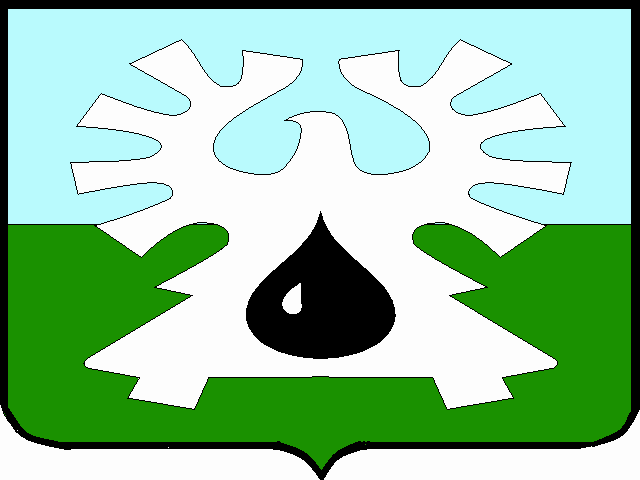 МУНИЦИПАЛЬНОЕ ОБРАЗОВАНИЕ ГОРОД УРАЙХанты-Мансийский автономный округ-ЮграАДМИНИСТРАЦИЯ ГОРОДА УРАЙПОСТАНОВЛЕНИЕот									     		№О внесении измененийв приложение к постановлениюадминистрации города Урай от 19.08.2011 №2355В  соответствии с Федеральным законом от 27.07.2010 №210-ФЗ «Об организации предоставления государственных и муниципальных услуг», решением Думы города Урай  от 27.09.2012 №79 «О перечне услуг, которые являются необходимыми и обязательными для предоставления администрацией города Урай муниципальных услуг, и порядке определения размера платы за их предоставление», на основании постановления администрации города Урай от 18.08.2017 №2391 «Об утверждении  Положения о порядке формирования и ведения реестра  муниципальных услуг муниципального образования городской округ город Урай»:Внести изменения  в приложение к постановлению администрации города Урай от 19.08.2011 №2355 «Об утверждении Реестра  муниципальных услуг муниципального образования городской округ город Урай» согласно приложению.2. Опубликовать постановление в газете «Знамя» и разместить на официальном сайте органов местного самоуправления города Урай в информационно-коммуникационной сети  «Интернет». 3. Контроль за выполнением постановления возложить на заместителя главы города Урай  С.П.Новосёлову.Исполняющий обязанности главы города Урай                                                 					        В.В. ГамузовПриложение к постановлению администрации города Урайот   _____________ № _______Изменения в Реестр муниципальных услугмуниципального образования городской округ город УрайВ таблице раздела II строку 2 признать утратившей силу.В таблице раздела II строку 4 признать утратившей силу.В таблице раздела II  строки 5 и 6 изложить в новой редакции:«».В таблице раздела II строку 23 признать утратившей силу.В таблице раздела II строку 28 признать утратившей силу.В таблице раздела II строку 29 изложить в новой редакции:«».7.  В таблице раздела II строку 40 признать утратившей силу.8. Таблицу раздела II дополнить строками 41,42 следующего содержания:«».5.Выдача акта, подтверждающего соответствие параметров построенного, реконструированного объекта капитального строительства проектной документации, в том числе требованиям энергетической эффективности и требованиям оснащенности объекта капитального строительства приборами учета используемых энергетических ресурсов, и подписанный лицом, осуществляющим строительство (лицом, осуществляющим строительство, и застройщиком или техническим заказчиком в случае осуществления строительства, реконструкции на основании договора строительного подряда, а также лицом, осуществляющим строительный контроль, в случае осуществления строительного контроля на основании договора).пункт 26 части 1 статьи 16 Федерального закона от 06.10.2003 №131-ФЗ «Об общих принципах организации местного самоуправления в Российской Федерации»; статья 55 Градостроительного кодекса Российской Федерации6.Выдача проекта переустройства и (или) перепланировки переустраиваемого и (или) перепланируемого помещения в многоквартирном доме.пункт 6 части 1 статьи 16 Федерального закона от 06.10.2003 №131-ФЗ «Об общих принципах организации местного самоуправления в Российской Федерации»; статья 26 Жилищного кодекса Российской Федерации29.Подготовка описания внешнего облика объекта индивидуального жилищного строительства или садового дома в случае, если строительство или реконструкция объекта индивидуального жилищного строительства или садового дома планируется в границах территории исторического поселения федерального или регионального значения.пункт 26 части 1 статьи 16 Федерального закона от 06.10.2003 №131-ФЗ «Об общих принципах организации местного самоуправления в Российской Федерации»; статья 51.1 Градостроительного кодекса Российской Федерации41.Выдача результатов и материалов обследования объекта капитального строительства.пункт 26 части 1 статьи 16 Федерального закона от 06.10.2003 №131-ФЗ «Об общих принципах организации местного самоуправления в Российской Федерации»; статья 55.31 Градостроительного кодекса Российской Федерации42.Выдача проекта организации работ по сносу объекта капитального строительства.пункт 26 части 1 статьи 16 Федерального закона от 06.10.2003 №131-ФЗ «Об общих принципах организации местного самоуправления в Российской Федерации»; статья 55.31 Градостроительного кодекса Российской Федерации